Liability Release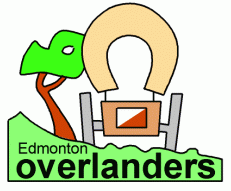 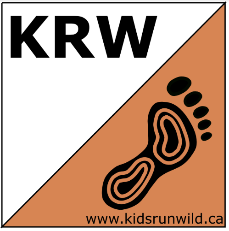 1.     This Release is given in consideration of our being allowed to participate in any way in the orienteering services provided by Canadian Orienteering Federation, the Alberta Orienteering Association and/or the Edmonton Overlanders Orienteering Club (referred to collectively as ”Orienteering Group”)2.     We acknowledge and fully understand that orienteering is an activity where, as participants, we will travel by foot or other means in areas that may contain harsh terrain or wildlife and will be exposed to the elements.  The orienteering activities involve some risk of serious injury, including permanent disability or death, and severe personal and/or economic losses which result not only from the participant’s own actions, inactions or negligence but also the action, inaction or negligence of others.  Further, there may be unanticipated or unexpected risks which arise during such activities.3.     We, as participants and, where applicable, as parents or guardians of participants, assume all the risks of injury to ourselves, our children or our property that may be sustained in connection with the orienteering activities provided by the Orienteering Group and accept personal responsibility for the damages following such injury, permanent disability or death.4.     We, as participants and, where applicable, as parents or guardians of participants, release, waive, discharge and covenant not to sue the Orienteering Group, its affiliated clubs and organizations, their respective administrators, directors, agents, coaches and other employees, other participants, sponsoring agencies, sponsors, advertisers and owners and lessors of the land upon which the orienteering activities are provided (the “Releasees”) and from any and all liability to me, my heirs, next of kin, administrators and assigns for any and all claims, demands, actions and causes of action any sort for losses or damages on account of injury, including death or damages to property, caused or alleged to be caused in whole or in part by negligence of the Releasees or any other fault.5.     Our participation in orienteering activities is voluntary.1.     This Release is given in consideration of our being allowed to participate in any way in the orienteering services provided by Canadian Orienteering Federation, the Alberta Orienteering Association and/or the Edmonton Overlanders Orienteering Club (referred to collectively as ”Orienteering Group”)2.     We acknowledge and fully understand that orienteering is an activity where, as participants, we will travel by foot or other means in areas that may contain harsh terrain or wildlife and will be exposed to the elements.  The orienteering activities involve some risk of serious injury, including permanent disability or death, and severe personal and/or economic losses which result not only from the participant’s own actions, inactions or negligence but also the action, inaction or negligence of others.  Further, there may be unanticipated or unexpected risks which arise during such activities.3.     We, as participants and, where applicable, as parents or guardians of participants, assume all the risks of injury to ourselves, our children or our property that may be sustained in connection with the orienteering activities provided by the Orienteering Group and accept personal responsibility for the damages following such injury, permanent disability or death.4.     We, as participants and, where applicable, as parents or guardians of participants, release, waive, discharge and covenant not to sue the Orienteering Group, its affiliated clubs and organizations, their respective administrators, directors, agents, coaches and other employees, other participants, sponsoring agencies, sponsors, advertisers and owners and lessors of the land upon which the orienteering activities are provided (the “Releasees”) and from any and all liability to me, my heirs, next of kin, administrators and assigns for any and all claims, demands, actions and causes of action any sort for losses or damages on account of injury, including death or damages to property, caused or alleged to be caused in whole or in part by negligence of the Releasees or any other fault.5.     Our participation in orienteering activities is voluntary.KRW Code of ConductKRW Code of ConductAll KRW participants will strive to be a positive addition to the group:By treating other athletes, parents, members and coaches with respect.By following instructions presented by the coach or leader.By respecting differences in gender, age, race, religion, or tastes of all Members of the group and refraining from commenting on these differences in a negative light.By including all Members of the group equitably and extending kindness by being helpful and courteous.Failure to adhere to this Code of Conduct will result in:A spoken notification from coach to athlete and written notification to the guardian from head coach.Request to take a break from KRW if the behaviour cannot be addressed in the following 1 KRW practices no refund offered.At any time an athlete may be asked to “sit out” during a given activity if their behaviour is harmful or unsafe.All KRW participants will strive to be a positive addition to the group:By treating other athletes, parents, members and coaches with respect.By following instructions presented by the coach or leader.By respecting differences in gender, age, race, religion, or tastes of all Members of the group and refraining from commenting on these differences in a negative light.By including all Members of the group equitably and extending kindness by being helpful and courteous.Failure to adhere to this Code of Conduct will result in:A spoken notification from coach to athlete and written notification to the guardian from head coach.Request to take a break from KRW if the behaviour cannot be addressed in the following 1 KRW practices no refund offered.At any time an athlete may be asked to “sit out” during a given activity if their behaviour is harmful or unsafe.KRW Media releaseKRW Media release1. I grant my permission to the Released Party and any transferee or licensee or any of them, to utilize any photographs, motion pictures, videotapes, recordings and other references or records of the Activity which may depict, record or refer to me or my child for any purpose (“Images”), including commercial and promotional use by the released parties, their sponsors and their licensees. This permission is for use anywhere in the world and on the Internet and for an unlimited period of time. I understand and agree that I will not be compensated or receive additional consideration for consenting to the use of the Images and that I will not be given a chance to receive, inspect or approve the promotional or marketing material, messages and/or content that may use the Images. I hereby release the Released Party including, without limitation, all persons who took or otherwise created, recorded or modified the Images, from any and all claims, actions, damages, interest, costs, expense and compensation of whatsoever kind and howsoever arising, whether known or unknown, and which I now have or at any time hereafter can, shall or may have in connection with, or in any way resulting or arising from, the Images and the creation, use or disposition of them. 2.  I acknowledge and agree that the Released Party shall own all right, title and interest, throughout the world, in and to the Images and any materials compromising all or any part of the Images, and that the Released Party has the unrestricted right to use, license, sell, transfer or otherwise dispose of any or all of them, as well as the Released Party’s rights under this Release and Waiver, in any manner whatsoever and without any accountability to me or my child. I hereby assign to the Released Party all right, title and interest, throughout the world, I may have in and to the Images and any materials comprising all or any part of the Images, including all intellectual property rights thereto. I hereby irrevocably waive any and all my moral rights and any other irrevocable rights I may have, throughout the world, in or to the Images and any materials comprising all or part of the Images. 3. “Claims” includes but is not limited to any and all liabilities, claims, demands, legal actions, rights of actions for damages, in connection to images taken during the Activity. “Released Party” means Edmonton Overlanders Orienteering Club and all affiliates, franchisees and their respective representatives, directors, officers, agents, employees and volunteer staff. The “Activity” includes all KRW sessions and Edmonton Overlanders Orienteering Club events. 1. I grant my permission to the Released Party and any transferee or licensee or any of them, to utilize any photographs, motion pictures, videotapes, recordings and other references or records of the Activity which may depict, record or refer to me or my child for any purpose (“Images”), including commercial and promotional use by the released parties, their sponsors and their licensees. This permission is for use anywhere in the world and on the Internet and for an unlimited period of time. I understand and agree that I will not be compensated or receive additional consideration for consenting to the use of the Images and that I will not be given a chance to receive, inspect or approve the promotional or marketing material, messages and/or content that may use the Images. I hereby release the Released Party including, without limitation, all persons who took or otherwise created, recorded or modified the Images, from any and all claims, actions, damages, interest, costs, expense and compensation of whatsoever kind and howsoever arising, whether known or unknown, and which I now have or at any time hereafter can, shall or may have in connection with, or in any way resulting or arising from, the Images and the creation, use or disposition of them. 2.  I acknowledge and agree that the Released Party shall own all right, title and interest, throughout the world, in and to the Images and any materials compromising all or any part of the Images, and that the Released Party has the unrestricted right to use, license, sell, transfer or otherwise dispose of any or all of them, as well as the Released Party’s rights under this Release and Waiver, in any manner whatsoever and without any accountability to me or my child. I hereby assign to the Released Party all right, title and interest, throughout the world, I may have in and to the Images and any materials comprising all or any part of the Images, including all intellectual property rights thereto. I hereby irrevocably waive any and all my moral rights and any other irrevocable rights I may have, throughout the world, in or to the Images and any materials comprising all or part of the Images. 3. “Claims” includes but is not limited to any and all liabilities, claims, demands, legal actions, rights of actions for damages, in connection to images taken during the Activity. “Released Party” means Edmonton Overlanders Orienteering Club and all affiliates, franchisees and their respective representatives, directors, officers, agents, employees and volunteer staff. The “Activity” includes all KRW sessions and Edmonton Overlanders Orienteering Club events. 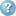 Names of participants in series (All family members interested in participating should be listed):Names of participants in series (All family members interested in participating should be listed):